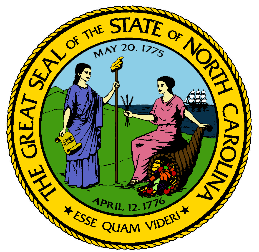 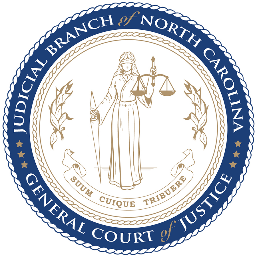 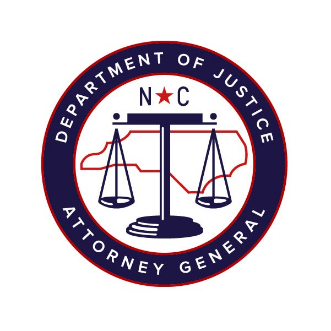 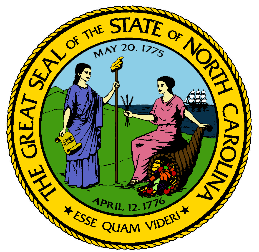 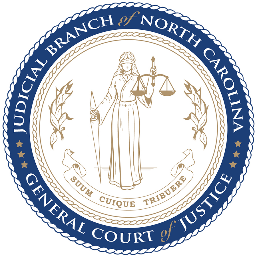 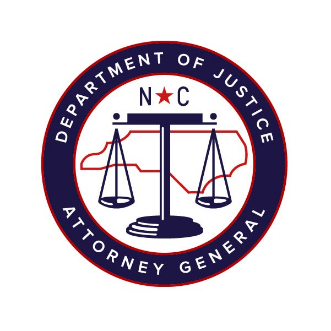 North Carolina Task Force for Racial Equity in Criminal JusticeWorking Group #4Addressing Racial Equity in Trials and Post-Conviction Meeting #9Date: 13 October 2020 Time: 8:00 AM ESTChairperson: Hill, Henderson AGENDAWelcome & Approval of Minutes (5 mins)Workgroup Chair, Henderson Hill Presentation of Extreme Sentencing Recommendations: Second Look Act and Death Penalty (40 mins)Invited Guests:Homicide: Public Safety, Restoration and Redemption - Mecklenburg County Sheriff, Garry McFaddenSecond Look Act - The Sentencing Project, Dr. Ashley NellisDiscussion: Prison Discipline Proposed Recommendations (30 mins)Invited Guests:NC Prisoners Legal Services, Dir. of Just Sentencing Project, Ben FinholtNC Department of Public Safety, Commissioner of Prisons, Todd IsheeNC Department of Public Safety, Assistant Commissioner of Prisons, Brandeshawn HarrisNC Department of Public Safety, Dir. of Prisons Healthcare & Wellness, Dr. Gary JunkerUpdated Work Schedule & Next Steps (5 mins)Substantive Staff Lead, Mercedes Restucha-KlemWorkgroup Chair, Henderson Hill